Unser Betreuungsangebot für die Woche vom 20.05.-26.05.2024 (KW 21)	Uhrzeit Montag Dienstag Mittwoch Donnerstag FreitagSamstag Sonntag8.00 – 10.00EinzelbetreuungEinzelbetreuungEinzelbetreuungEinzelbetreuungEinzelbetreuungEinzelbetreuung10.00 –11.00WB EGPfingstmontag 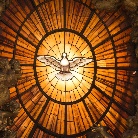 Gedächtnis-training mit Martha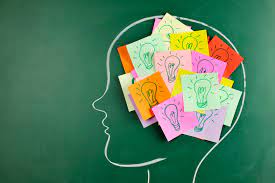 IndividuelleBetreuungmit Martha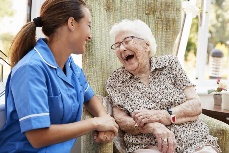 Neues vom Tag mit Martha 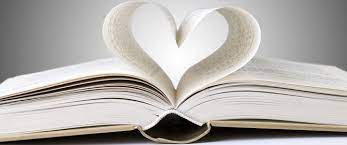 IndividuelleBetreuungmit MartinaIndividuelleBetreuungmit Martha10.00 – 11.00WB 1Pfingstmontag IndividuelleBetreuungmit MarthaIndividuelleBetreuungmit MarthaIndividuelleBetreuungmit MarthaIndividuelleBetreuungmit Martina10.00 – 11.00WB 2Pfingstmontag IndividuelleBetreuungmit MarthaAlles was bunt ist mit Martina 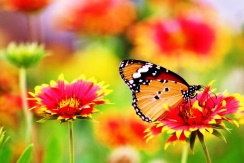 IndividuelleBetreuungmit BeateKreativ mit Martina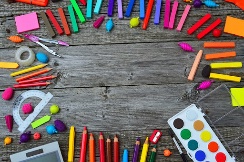 10.00 – 11.00WB 3Pfingstmontag IndividuelleBetreuungmit MarthaOffene Runde mit Beate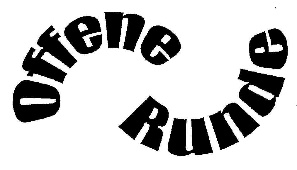 Neues vom Tag mit BeateIndividuelleBetreuungmit Martina10.00 – 10.45Oberschwabensaal11.00 – 12.00EinzelbetreuungEinzelbetreuungEinzelbetreuungEinzelbetreuungEinzelbetreuungEinzelbetreuungUhrzeit Montag Dienstag Mittwoch Donnerstag Freitag Samstag Sonntag13.00 – 14.30SpaziergangSpaziergangSpaziergangSpaziergangSpaziergangSpaziergangSpaziergangZwischen14.30 – 16.15WB EGPfingstmontag Heute Nachmittagfindet keine Aktivierung stattIndividuelleBetreuungmit MartinaIndividuelleBetreuungmit BeateKath. Gottesdienst mit Martha & Martina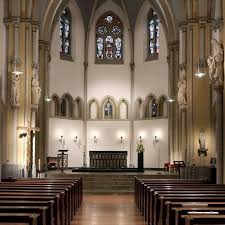 Zwischen14.30 – 16.15WB 1Pfingstmontag Heute Nachmittagfindet keine Aktivierung stattIndividuelleBetreuungmit BeateIndividuelleBetreuungmit BeateKath. Gottesdienst mit Martha & MartinaZwischen14.30 – 16.15WB 2Pfingstmontag Heute Nachmittagfindet keine Aktivierung stattIndividuelleBetreuungmit MartinaIndividuelleBetreuungmit BeateKath. Gottesdienst mit Martha & MartinaZwischen14.30 – 16.15WB 3Pfingstmontag Heute Nachmittagfindet keine Aktivierung stattIndividuelleBetreuungmit BeateIndividuelleBetreuungmit BeateKath. Gottesdienst mit Martha & MartinaOberschwabensaal